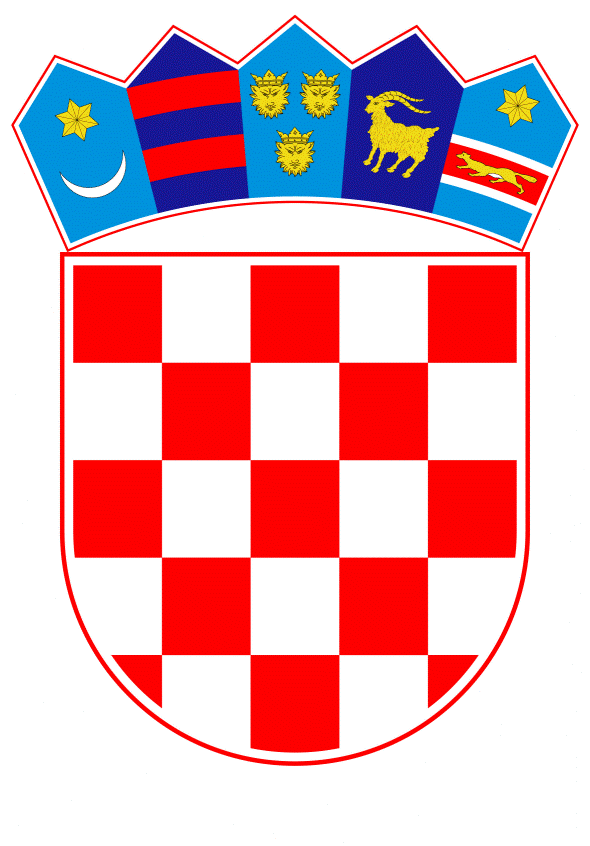 VLADA REPUBLIKE HRVATSKEZagreb, 5. rujna 2019.______________________________________________________________________________________________________________________________________________________________________________________________________________________________KLASA: URBROJ: Zagreb, PREDSJEDNIKU HRVATSKOGA SABORAPredmet: 	Izvješće o radu Hrvatske energetske regulatorne agencije za 2018. godinu i Izvješće o ostvarenju proračuna Hrvatske energetske regulatorne agencije za 2018. godinu - mišljenje Vlade Republike HrvatskeVeza:		Pismo Hrvatskoga sabora, klasa: 021-12/19-09/40, urbroj: 65-19-03, od 1. srpnja 2019. godineNa temelju članka 122. stavka 2. Poslovnika Hrvatskoga sabora (Narodne novine, br. 81/13 i 113/16), Vlada Republike Hrvatske o Izvješću o radu Hrvatske energetske regulatorne agencije za 2018. godinu i Izvješću o ostvarenju proračuna Hrvatske energetske regulatorne agencije za 2018. godinu, daje sljedeće M I Š L J E N J EVlada Republike Hrvatske predlaže Hrvatskom saboru prihvatiti Izvješće o radu Hrvatske energetske regulatorne agencije za 2018. godinu i Izvješće o ostvarenju proračuna Hrvatske energetske regulatorne agencije za 2018. godinu, uz sljedeću napomenu:U Izvješću o ostvarenju proračuna Hrvatske energetske regulatorne agencije za 2018. godinu u Poglavlju Ostvarenje prihoda i primitaka za 2018. godinu u dijelu teksta iza Tablice 2. Izvršenje prihoda i primitaka u 2018. godini omaškom su navedeni ostvareni prihodi od upravnih i administrativnih pristojbi u iznosu od 28.347.262 kune umjesto 28.343.262 kune.Isto tako buduća Izvješća o radu Agencije trebaju sadržavati podatke vezane uz nova područja kao što su energetska učinkovitost, implementacija naprednim mjernim uređajima i naprednim mrežama te kibernetičkom sigurnošću, te redovito ažurirane podatke iz Registra obnovljivih izvora energije i kogeneracije te povlaštenih proizvođača (u daljnjem tekstu: Registar OIEKPP) i Interaktivne karte Republike Hrvatske s označenim lokacijama svih postrojenja unutar Registra OIKEPP.Za svoje predstavnike, koji će u vezi s iznesenim mišljenjem biti nazočni na sjednicama Hrvatskoga sabora i njegovih radnih tijela, Vlada je odredila dr. sc. Tomislava Ćorića, ministra zaštite okoliša i energetike, Ivu Milatića, državnog tajnika u Ministarstvu zaštite okoliša i energetike te Domagoja Validžića, pomoćnika ministra u Ministarstvu zaštite okoliša i energetike.  									     PREDSJEDNIK   									mr.sc. Andrej PlenkovićPredlagatelj:Ministarstvo zaštite okoliša i energetikePredmet:Izvješće o radu Hrvatske energetske regulatorne agencije za 2018 godinu  i Izvješće o ostvarenju proračuna Hrvatske energetske regulatorne agencije za 2018 godinu – davanje mišljenja Hrvatskome saboru